World Environment Day 2021The Department of Journalism and Mass Communication of St. Albert’s College (Autonomous), Ernakulam celebrated the World Environment Day ’21 with all the cheer. Amrith Barid of first year did the emceeing and Sara Siju sang the prayer song. The whole department was ready in full attendance when Asst. Prof. Nikitha Shaji Thomas, HoD of the department, welcomed Rev. Dr. Antony Thoppil, the Associate Manager of St. Albert’s College. Fr. Thoppil began the day with a felicitous note for the occasion through his presidential address. He also released a short film made by the students –“Mirabilia: Miraculous Events” – a discussion on waste management during Covid-19 pandemic. The event shone with a very poignant session by Dr. Joseph Sebastian, Poet and Former Head of the Department of Malayalam, Maharajas College. His talk connecting Indian regional After this, the students were taken into a captivating session by Ms. Sini M.P, an Ahimsa Toymaker and traveller, named “Nothing is Waste: A Product Design Class”.  She illustrated vividly ways of reusing abandoned items to make artefacts of entertainment. The session was attended by children and family along with the students. The one-hour workshop saw many fun activities and satisfied viewers. It has been decided to give all the young participants certificates for the same, as a token of our gratitude. The event wound up with a very warm vote of thanks by Asst. Prof. Aleena Mathew. It was day well executed by Asst. Prof. Aleena Mathew and Asst. Prof. Krishnendu of the department.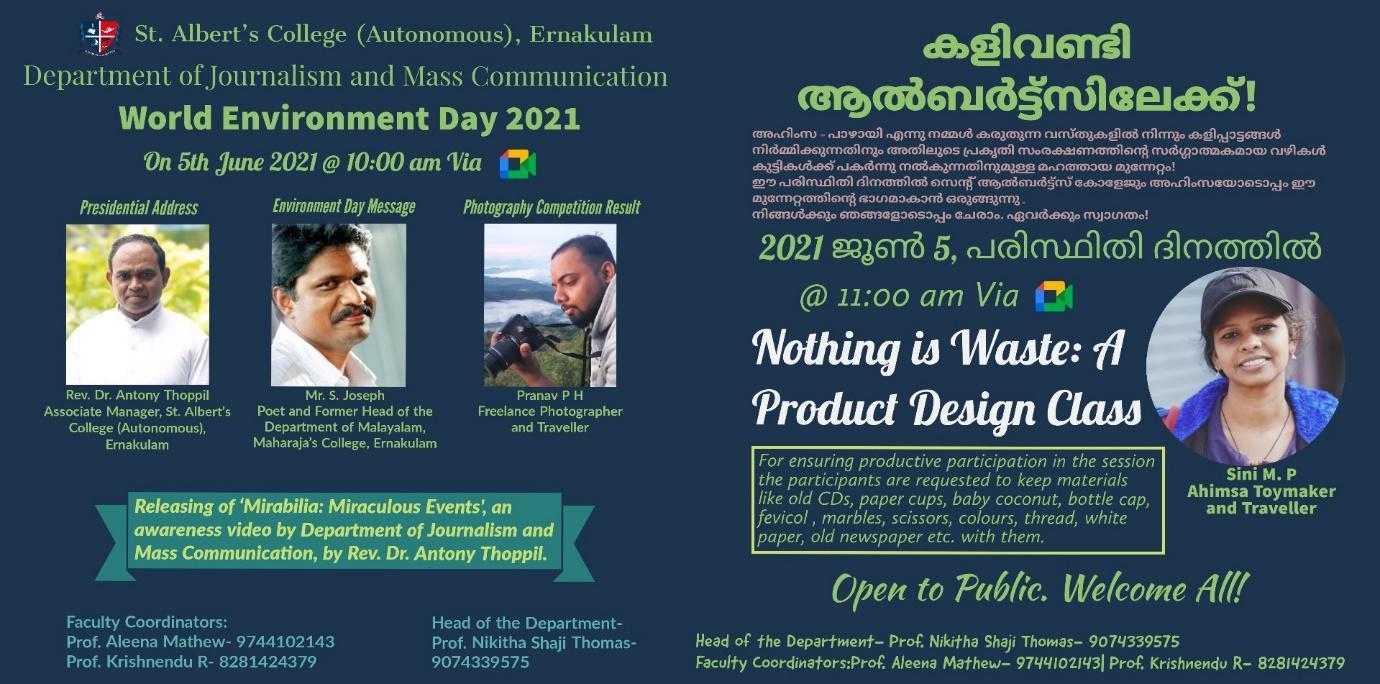 